Matikao Team Triadic Goal Setting 2018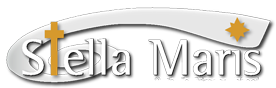 Child’s Name: ______________________	Class: ______________Child’s Goals Set in Class with the Teacher.Goals confirmed at conference with Student, Parent and Teacher.Spiritual:Spiritual:Key CompetencyLiteracy (Reading / writing)Numeracy